Tarih : …/…/20… Sayı   : 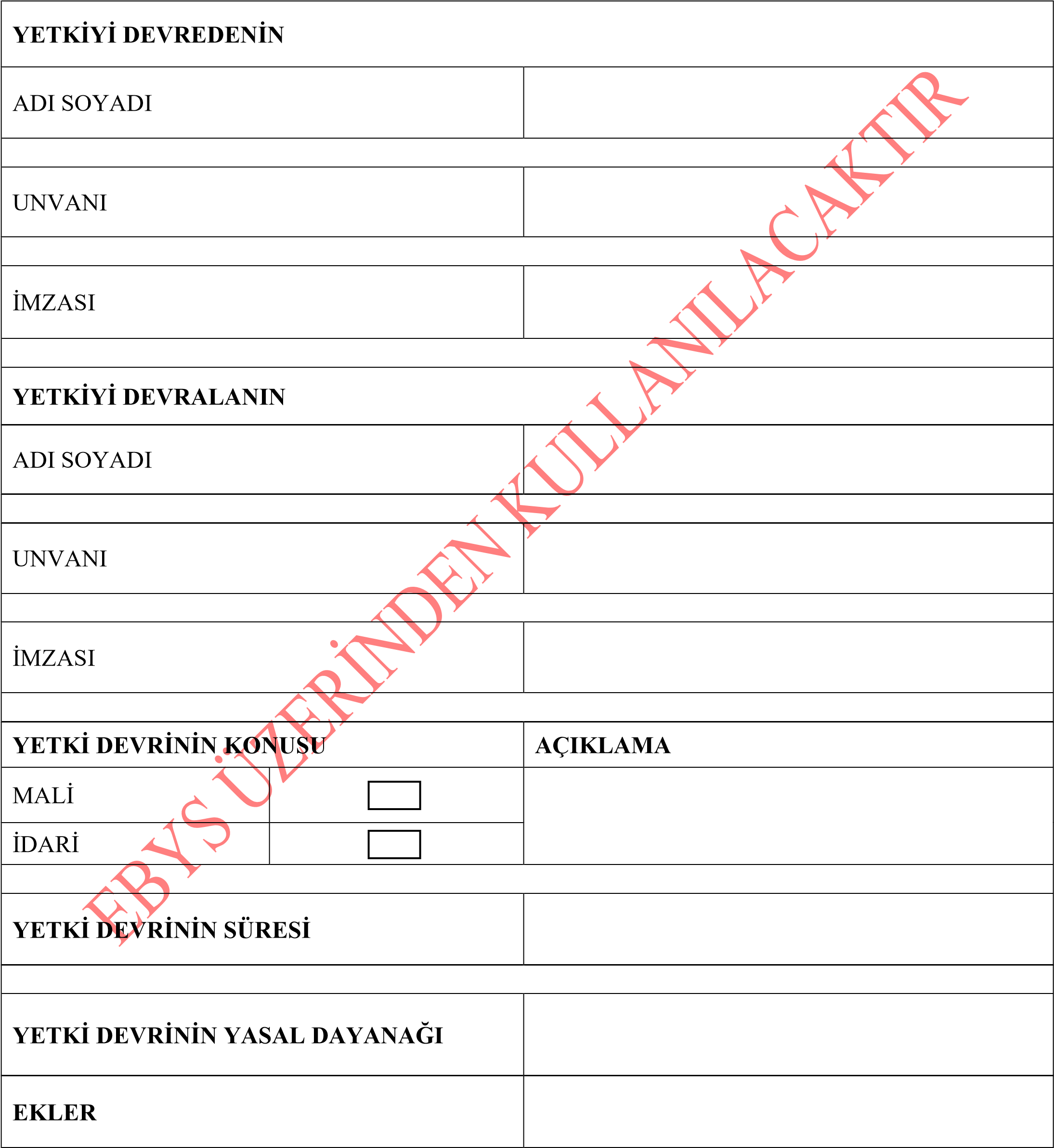 